Paseo por los países latinoamericanosSe necesita un mapa, un dado, una moneda de $.25 , una pluma roja o azul, y una hoja de papel.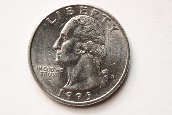 Vas a pasear por los países latinoamericanos con tu pluma. No se permite visitar un un páis dos veces. Solamente una vez.Usa la moneda para mover. Empieza en México.Cabeza  (heads)= 1 paísÁguila(eagle, tails)= 2 paísesCuando llegas a un país, escribe el nombre del país, y de qué tiempo hace allí usando el dado.It’s hot                                                        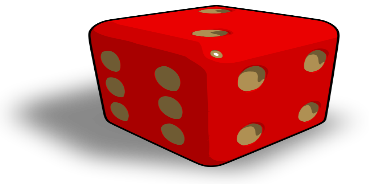 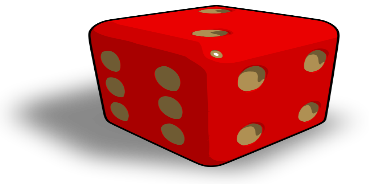 It’s raining.It’s cold.It’s sunnyIt’s windy.It’s good weather. 